TABLEAU BLANC INTERACTIF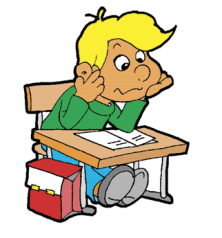  Les inconvénients pour les élèves :peut occasionner un effet de saturation,peut gêner certains selon leur emplacement (visibilité, bruit…)peut décourager certains étant moins habiles avec l’informatique. 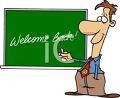 Les inconvénients pour les enseignants :peut gêner certains ayant moins d’habiletés en informatique puisqu’on travaille devant les élèves,s’adapte moins bien à certaines matières.